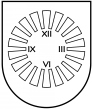 LATVIJAS  REPUBLIKA PRIEKUĻU NOVADA PAŠVALDĪBAReģistrācijas Nr. 90000057511, Cēsu prospekts 5, Priekuļi, Priekuļu pagasts, Priekuļu novads, LV-4126 www.priekuli.lv, tālr. 64107871, e-pasts: dome@priekulunovads.lvLēmumsPriekuļu novada Priekuļu pagastā2019.gada 28.februārī 							     Nr.40									                (protokols Nr.2, 4.p.)I.O. iesnieguma izskatīšana par zemes nomas līguma slēgšanu.Priekuļu novada dome izskata I.O., personas kods (), 2019.gada 28.janvāra iesniegumu (reģ.28.01.2019. Priekuļu novada pašvaldībā Nr.3-9/2019-946) par zemes nomas līguma slēgšanu uz pašvaldībai piederošās zemes gabala “Gaitnieki” daļu privatizētā dzīvokļa uzturēšanai. Izvērtējot domes rīcībā esošo informāciju, konstatēts, ka:Zemes vienība ar kadastra apzīmējumu 4264 001 0197, “Gaitnieki”, Mārsnēnu pagastā, Priekuļu novadā, zemes īpašuma kopplatība 0,42 ha,  ir Priekuļu novada pašvaldības īpašums, reģistrēts zemesgrāmatā 12.04.2018.I.O. ir “Gaitnieku”, Mārsnēnu pagastā, Priekuļu novadā, dzīvokļa Nr. 5 tiesiskā valdītāja.Pamatojoties uz likuma “Valsts un pašvaldību īpašuma privatizācijas un privatizācijas sertifikātu izmantošanas pabeigšanas likums” 25.pantu un likuma “Par valsts un pašvaldību zemes īpašuma tiesībām un to nostiprināšanu zemesgrāmatās” 3.panta piektās daļas 1.punktu,  pašvaldībai piekrīt  apbūvēta lauku apvidus zeme, par kuru noslēdzami  zemes nomas līgumi ar  personu, kurai zemes pastāvīgās lietošanas tiesības izbeigušās.Likuma “Valsts un pašvaldību īpašuma privatizācijas un privatizācijas sertifikātu izmantošanas pabeigšanas likums” 25.panta ceturtā daļa nosaka, ka  zemes lietotājam  piederošo ēku (būvju) uzturēšanai noslēdzams zemes nomas līgums un tā nav iznomājama citai personai. Ņemot vērā iepriekš minēto, pamatojoties uz likuma ”Par pašvaldībām” 14.panta pirmās daļas 2.punktu, otrās daļas 3.punktu, Valsts un pašvaldību īpašuma privatizācijas un privatizācijas sertifikātu izmantošanas pabeigšanas likuma 25.pantu un Latvijas Republikas Ministru kabineta 2018.gada 19.jūnija noteikumu Nr.350 „Publiskas personas zemes nomas un apbūves tiesības noteikumi” 7.punktu, 8.punktu, 12.punktu un 17.punktu, Priekuļu novada domes Tautsaimniecības komitejas 2019. gada 21. februāra lēmumu (prot. Nr. 2), atklāti balsojot, PAR –13 (Elīna Stapulone, Aivars Tīdemanis, Baiba Karlsberga, Sarmīte Orehova, Aivars Kalnietis, Dace Kalniņa, Jānis Mičulis, Jānis Ročāns, Juris Sukaruks, Mārīte Raudziņa, Normunds Kažoks, Māris Baltiņš, Ināra Roce), PRET –nav , ATTURAS –nav, Priekuļu novada dome nolemj:Iznomāt I.O., personas kods (), 1/8 daļu zemes vienības ar kadastra apzīmējumu 4264 003 0197, ar nosaukumu “Gaitnieki”, Mārsnēnu pagastā, Priekuļu novadā, zemes vienības kopplatība 0,42 ha platībā.Noteikt nomas līguma termiņu – 10 gadi.Nomas maksu noteikt saskaņā ar pastāvošo likumdošanu 0,5% no kadastrālās vērtības gadā.Uzdot nekustamā īpašuma speciālistei L.S.Berovskai sagatavot zemes nomas līguma projektu. Atbildīgā par lēmuma izpildi nekustamā īpašuma speciāliste L.S.Berovska. Lēmumu nosūtīt I.O. uz adresi – “Gaitnieki” – 5, Mārsnēnu pagasta, Priekuļu novads, LV-4129.Lēmumu var pārsūdzēt viena mēneša laikā no tā spēkā stāšanās dienas Administratīvās rajona tiesas Valmieras tiesu namā Voldemāra Baloža ielā 13A, Valmiera, LV – 4201. Saskaņā ar Administratīvā procesa likuma 70. panta pirmo un otro daļu, lēmums stājas spēkā ar brīdi, kad tas paziņots adresātam, bet, sūtot pa pastu – septītajā dienā pēc tā nodošanas pastā. Domes priekšsēdētāja 			(paraksts)					Elīna Stapulone